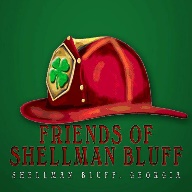 FRIENDS OF SHELLMAN BLUFF2021 FOOD VENDOR APPLICATIONVendor Name_____________________________ Contact Person________________________                  Mailing Address:_____________________________ City:_______________________________State:_________ Zip Code:_________ Telephone Number:______________________________ Email:_________________________________________________________________________     The undersigned (Vendor) does hereby release and forever discharge the Friends of Shellman Bluff, and their principals, and anyone affiliated with the St. Patrick’s Day Event from any responsibility whatsoever for damages, loss or injury of any kind. The Vendor agrees to indemnify and hold the Friends of Shellman Bluff, and their  principals, and anyone affiliated with St. Patrick’s Day Event and its employees and volunteers, harmless from any and all claims made against the same, including without limitation all costs arising out of or in connection with (1) any structure erected  by vendor; (2) any apparatus, equipment or personal property used by vendor, its agents,  invitees, participants, representatives, employees and agents; and claims made on account or resulting from  Vendor’s participation in the St. Patrick’s Day Event.  Under no circumstances will grease or graywater be allowed to be poured onto c grass, sidewalks, etc.  Any violation of this policy will result in ejection from the event and possible criminal prosecution.  I have carefully read understand and agree to abide by the rules outlined in this contract.            __________________________________________________________    _________________          Signature                                                                                                                                  Date                   Amount Enclosed__________________            Make checks payable to:   Friends Of Shellman Bluff (FOSB)(full payment must be received with application)Mail applications with payment to:Friends of Shellman BluffP O Box 354Townsend, Georgia 31331GENERAL INFORMATION/ RULES & REGULATIONS         SET UP TIME:Friday, June 4th to begin at 8:00 a.m. and set up completed by 1:00 p.m.            Food Vendors Festival Hours of operation: Friday (5/04)2 – 9 PM; Saturday (5/04) 9 AM – 9 PM.GENERAL INFORMATION/ RULES & REGULATIONS  SET UP TIME:Friday June 4th, to begin at 8:00 a.m. and set up completed by 12:00 p.m.   All vehicles must be clear of FESTIVAL area by 1:00 p.m.  Due to the fencing & gating of the venue and the heavy pedestrian traffic Vending area will be open to the public begin at 2:00 p.m. Friday evening continuing through to closing ceremonies at 9:00 p.m. Saturday night. All vendors are expected to remain until 9 p.m. Saturday.   NO VEHICLES of any kind will be allowed in the festival area during festival hours.  Vendors Hours of operation: Friday (5/04) 2pm – 10 PM; Saturday (5/05) 9 AM – 9 PM.Confirmation:If you are accepted, confirmation will be by phone call or email and will follow receipt of application with check or money order. Booth assignment will be given upon arrival. Space assignments will be made at the discretion of the Festival Vendor Committee. You may reserve more than one space. We will try to limit duplication as much as possible.    Full amount of PAYMENT is REQUIRED to process your application. All returned checks will be subject to a $30.00 fee.Early Application deadline:June 1, 2021 (midnight postmark). Payments must be received in full by this deadline.  Late applicants also risk being turned away due to limited space for vendors and are subject to a late fee of $20.00 per space requested.Cancellation:NO REFUNDS given due to inclement weather or other circumstances.                  Booth Rules & Regulations:Vendors are responsible for their own tables, tents, signage, water hoses, extension cords (heavy duty) etc.1. R.V. campers or any overnight camping is not allowed in the vendor area.  There will be RV sights available to the rear of the park.2. You exhibit at your own risk. Vendor agrees to hold the Friends of Shellman Bluff, its employees and volunteers, their agents and employees free from and against any suits, proceeding actions and causes or actions of any and every kind and nature arising or growing out of in any way connected with Vendor’s use of space, regardless of fault, negligence, or lack thereof, of any responsibility for theft, damage, or injury to Vendor’s property or person.3. Vendors must be in place by specified time and have appropriate fire extinguisher equipment.5. No soliciting or peddling outside the booth is permitted. No “hawking” or shouting from booth.6. No music or loud speakers are allowed, unless otherwise permitted by the Vendor Committee in advanced. 7. Pets are not permitted in the booth or venue area.8. Each vendor is responsible for meeting the state sales tax requirements, as applicable.9. Advertising, solicitations, press release, flyers, brochures, etc., used in conjunction with your activity in the St. Patrick’s Day Event are subject to approval by the St. Patrick’s Day Event Steering Committee PRIOR to publication, production. The name and logo of the Friends of Shellman Bluff is registered and requires written consent to be used or publicized by anyone.10. 24-hour security will be provided on Friday and Saturday11. For Food Vendors:  Menu items must be approved in advance and no additions will be made without prior written approval by the FOSB Food Vendor Committee.  Please list all food prices with your menu.  Under no circumstances will grease or graywater be allowed to be poured onto grass, sidewalks, etc. and proof of insurance.  Any violation of this policy will result in ejection from the event and possible criminal prosecution.12. Any vendor not complying with the above listed regulations will be asked to vacate the event and no refund will be given.14. The FOSB St. Patrick’s Day Vendor and Steering Committee reserves the right to make any changes or additions. For Food Vendors Only:DON’T FORGET TO ATTACH MENU ITEMS, PICTURES OF YOUR BOOTH, PRICING AND COPY OF PROOF OF INSURANCESize of Cart/Trailer (to include tongue, height, width) ________________________________  Open _____ Closed _____; Number of Windows ________      _____ $60.00 before JUNE 1, 2021 - $80.00 after June 1, 2021 each for a 15 x 15 Food  Booth, includes trash disposal fee_____ $10.00 extra for electricity, includes (1) 110-volt outlet (bring your own extension cords)_____ $20.00 extra for electricity, includes (1) 220-volt outlet_____ Total of Check EnclosedWill you bring your own generator? _______;    If yes, Noisy ______ or Quiet ______.              For Questions:   Jackie Mull  -  912-580-7558  -  jfmull@darientel.netWebsite for event:      friendsofshellmanbluff.orgApplications will not be considered for acceptance unless payment is received in full, menu and pictures and COPY OF PROOF OF INSURANCE is attached to application.NOTIFICATION OF ACCEPTANCE OR DECLINE WILL  BE PROMP